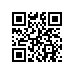 ПРИКАЗОб изменении тем выпускных квалификационных работ студентов образовательной программы «Управление образованием» факультета Санкт-Петербургская школа социальных и гуманитарных наук Национального исследовательского университета «Высшая школа экономики»ПРИКАЗЫВАЮ:Изменить темы выпускных квалификационных работ студентов 3 курса образовательной программы «Управление образованием», направления подготовки 38.04.04 «Государственное и муниципальное управление» факультета Санкт-Петербургская школа социальных и гуманитарных наук Национального исследовательского университета «Высшая школа экономики», очно-заочной формы обучения, утвержденные приказом от 28.03.2016 № 8.3.6.2-06/2803-01, согласно списку тем (приложение).Основание: заявления Бабуриной С.Ф., Гришиной Е.В., Зиневич О.А., Киреевой О.В., Мамиконян Е.Е., Паклинской Т.Г., Петровой А.Н.Директор									С.М. КадочниковПриложение 
к приказу НИУ ВШЭ – Санкт-Петербург 
от «___»__________2016г.  №___________________Список тем выпускных квалификационных работ студентов 3 курса образовательной программы «Управление образованием», направления подготовки 38.04.04 «Государственное и муниципальное управление» факультета Санкт-Петербургская школа социальных и гуманитарных наук НИУ ВШЭ, очно-заочной формы обучения,
группа МУО141Регистрационный номер: 8.3.6.2-06/2510-01Дата регистрации: 25.10.2016№п/пФ.И.О. студентаТема выпускной квалификационной работы на русском языкеТема выпускной квалификационной работы на английском языкеРуководитель выпускной квалификационной работыКонсультант*Бабурина Светлана ФедоровнаСтиль управления дошкольной образовательной организацией в условиях измененийThe Management Style of Preschool Educational Institutions in the Conditions of ChangeЗаиченко Наталья Алексеевна, к.п.н., профессорГришина Елена ВячеславовнаКлиентоориентированность как характеристика современной образовательной организациейCustomer Focus as a Characteristic of Contemporary Educational OrganizationПискунова Елена Витальевна, д.п.н., профессорБаронене Светлана Геннадьевна, к.ф.н., доцентЗиневич Олеся АлександровнаМежсекторное социальное партнерство в сфере  общего образованияIntersectoral Social Partnership in the Field of General EducationМихеева Светлана Александровна, к.э.н., доцентКиреева Ольга ВладимировнаСтили руководства и рейтинговые статусы образовательной организацииThe Style of Management and Rating Status of Educational OrganizationЛисовская Антонина Юрьевна, к.э.н., доцентМамиконян Елена ЕвгеньевнаУправленческая поддержка педагогического персонала в процессе изменений: технология работы с сопротивлениемManagerial Support to the Pedagogical  Staff in the Process of Changes: the Technology Works with Resistance Андреева Ирина Владимировна, д.э.н., профессорПаклинская Татьяна ГеннадьевнаСтажировка студентов как инструмент отбора персоналаThe Internship of Students as a Tool for Staff SelectionПрикот Олег Георгиевич, д.п.н., профессорПетрова Александра НиколаевнаОткрытые системы и практика самоорганизации в образовательных организацияхThe Open Systems and Practice of Selforganization in Educational OrganizationsБаронене Светлана Геннадьевна, к.ф.н., доцент